FATYM Vranov nad Dyjí, Náměstí 20, 671 03 Vranov nad Dyjí;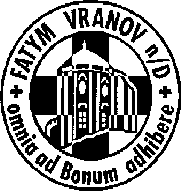 515 296 384, email: vranov@fatym.com; www.fatym.comBankovní spojení: Česká spořitelna č.ú.:1580474329/080018. 10. – 29. neděle v mezidobí5,00 Vranov –  mše svatá ; 9,15 v kostele či před kostelem možnost přijmout svaté Přijímání11,11 Lančov –  mše svatá 19. 10. pondělí sv. Jana de Brébeufa a Izáka Joguese, kněží, a druhů, mučedníků16,00 Vratěnín – mše svatá20. 10. úterý 29. týdne v mezidobí – sv. Irena16,00 mše svatá v domě sl. Součkové v kapli sv. Anežky18,06 Štítary – mše svatá21. 10. středa Bl. Karla Rakouského 7,30  Olbramkostel – mše svatá17,00 Šumná – svatá půlhodinka18,00 Lančov – bohoslužba slova22. 10. čtvrtek sv. Jana Pavla II., papeže17,00 Vranov – mše svatá23. 10. pátek sv. Jana Kapistránského, kněze  8,00 Vranov – mše svatá 16,30 Olbramkostel – mše svatá18,06 Štítary – mše svatá24. 10. sobota sv. Antonína Marie Klareta, biskupa17,00 Olbramkostel – mše svatá s nedělní platností25. 10. – 30. neděle v mezidobí 5,00 Vranov –  mše svatá ; 9,15 v kostele či před kostelem možnost přijmout svaté Přijímání11,11 Lančov –  mše svatá Heslo: Cestu k nebi otevírá láska, naděje a víra.Náš pan biskup Vojtěch Cikrle oznámil: Protože s platností od 12. října 2020 je na bohoslužbě povolena účast  maximálně deseti osob, uděluji až do odvolání věřícím v brněnské diecézi dispenz od osobní účasti na nedělní bohoslužbě (č. j. Ep/814/20). U svateb a pohřbů je od pondělí 19. října 2020  povolena účast maximálně 30 osob.A farář vranovský Marek Dunda vzkazuje: V době omezujících předpisů se o to víc modleme a hledejme sílu u Pána. Obnovme panem biskupem doporučený každodenní růženec ve 20 hod.  Zvlášť si nenechme zevšednět neděli, ale proživejme ji nově jako Den Páně. Přicházejte do kostelů k soukromé modlitbě – v každé obci je dobře známo u koho je klíč a je možno si jej i denně zapůjčit. Navíc kostel ve Vranově nad Dyjí je denně otevřen už od 7,10. Kněží jsou připraveni navštívit nemocné a umírající a posloužit i ostatním svátostmi – kontaktujte je telefonicky. Strach nahraďme zvýšenou důvěrou v Boha – bez jeho vůle, anebo dopuštění se neděje vůbec nic. Buďme zdravě ohleduplní, ale i připraveni a v milosti posvěcující a používejme zdravý rozum.